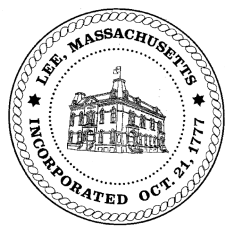 TOWN OF LEEBOARD OF PUBLIC WORKSMeeting Notice Date: November 14, 2017           	                 Time: 4:30 PM		                Place: 45 Railroad St., LeeAgendaAbatementsMisc AbatementWaterRegulations for meter inspection on installationMeter updateHighway/Cemetery Road PavingTrucksWaste Water785 Pleasant St/DillerOtherCapacity fees – Greylock StCapacity fees – Marble StreetQuarterly CommittmentsApprove Minutes from  October 10, 2017And any topic the Chairman could not reasonably anticipate.Next Board Meeting: November 28, 2017BPW Members: Robert Bartini-Chairman, David Forrest-Clerk, Roger Scheurer, Peter Scolforo, Donald Zukowski, Jonathan Terry, Christopher Ketchen (Non Voting Member)